ÉGÉSTERMÉK ELVEZETÉS 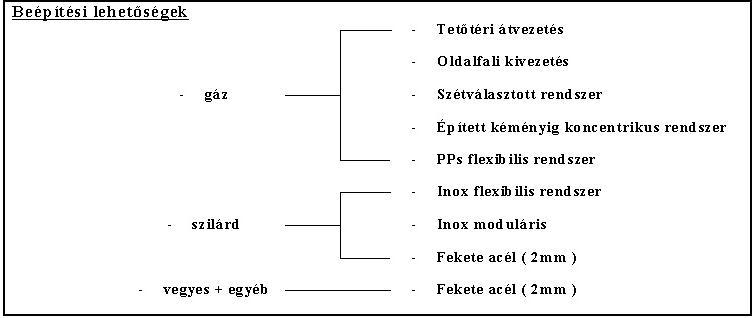 GÁZ TÜZELŐANYAG ÉGÉSTERMÉK ELVEZETÉSE -ÉGÉSTERMÉK ELVEZETŐK TURBÓS KAZÁNOKHOZAz égéstermék hőmérséklete kb. 130-150 C° ezért a elvezető anyaga lehet Alumíniumból, vagy Inoxból. Kiválasztáskor érdemes arra figyelni, hogy amennyiben egy már meglévő falazott kéménybe akarunk béléscsövet elhelyezni, lehetőség szerint a koncentrikus (dupla csöves) megoldást válasszuk az égéstermék elvezető teljes hosszában, hiszen a falazott kéményben jelen lévő szennyeződések nagy mértékben károsíthatja a gázkazánunkat aminek következtében jelentősen megnőhet a kazán karbantartási költsége.  A turbós kazánokhoz ajánlott égéstermék elvezető rendszer az Alu/Alu -ÉGÉSTERMÉK ELVEZETŐK KONDENZÁCIÓS KAZÁNOKHOZ Mivel a kondenzációs kazánok a kiáramló füstgázban lévő hőmennyiséget hasznosítják, ennek következtében a kiáramló füstgáz hőmérséklete 50-60 C°, minek következtében az égéstermék elvezetőben kondenzátum keletkezik, ez a folyadék enyhén savas kémhatású, ezért az elvezető anyaga ideális esetben PPS vagy Inox lehet .  A kondenzációs kazánokhoz ajánlott égéstermék elvezető rendszer az PPs/AluSZILÁRD TÜZELŐ ANYAG ÉGÉSTERMÉK ELVEZETÉSE A szilárd tüzelőanyag égéstermékének elvezetésekor nagyon fontos figyelembe venni , hogy a kiáramló füstgáz hőmérséklete kb. 400 C°., ezért a kiválasztott acél égéstermék elvezető rendszer falvastagsága a lehető legvastagabb legyen. A BRILON acél elevezetők falvastagsága 2mm. Kiválasztási segédlet turbós és kondenzációs kazánok esetén24 kW-os kazánok maximális hatótávolsága különböző kéménytípusok esetén90⁰-os könyök és tisztító T-idomesetén 1,0 m-el csökken a csőhossz45⁰-os könyök esetén 0,5 m-el csökken a csőhossz* A levegő bevezető és az égéstermék-elvezető cső együttes hosszaKondenzációs kazánokról rövidenNagyon fontos szerepe van a kiáramló égéstermék hőmérsékletének. A technika fejlődése a gázkazánoknál lehetővé tett, hogy ideális esetben egy kondenzációs gázkazán akár 108%-os hatásfokon működjön. Ennek eléréséhez a kiáramló égéstermék hőmérséklete jelentősen lecsökken, lehetőséget biztosítva ezáltal, a vízgőz lecsapódására a kémény belső falán. A kicsapódott vízgőz az elvezető belső falán lerakódott szennyeződésekkel keveredve enyhén savas kémhatású elegyet hoz létre, amit kondenzátumnak nevezünk. A savas kémhatásnak rendkívül hatékonyan áll ellen a PPs nevű műanyag és a rozsdamentes acél.A keletkezett kondenzátum mennyiségét az határozza meg, hogy a távozó füstgáz és a külső környezet hőmérséklete mekkora mértékben tér el egymástól. Egy modern kondenzációs kazánnál a kiáramló égéstermék hőmérséklete 50-60 C⁰, a külső hőmérséklet -10 C⁰, akkor nyilvánvalóvá válik, hogy a kémény fala nem tud felmelegedni harmatpont fölé, így a páralecsapódás feltételei adottak.Turbós kazánokFontos tudni, hogy a kiáramló füstgáz hőmérséklete kb. 140-160 C⁰, ami már nem biztosít lehetőséget kondenzátum keletkezésére (csak elhanyagolható mértékben), ezért az égéstermék elvezető anyaga, a gazdaságosságot figyelembe véve alumínium, de ezen kívül lehet még rozsdamentes acél is. Ha alapul veszünk egy modern turbós gázkazánt, ahol a kiáramló égéstermék hőmérséklete 140-160 C⁰, a külső hőmérséklet -10 C⁰, akkor nyilvánvalóvá válik, hogy a kémény fala viszonylag gyorsan fel tud melegedni harmatpont fölé, így a kondenzátum keletkezésének feltételei nem teljesülnek.Ventilátor nyomás (Pa)Tetőtéri átvezetésTetőtéri átvezetésSzétválasztott rendszer*Épített kémény, kéményig koncentrikus rendszerÉpített kémény, kéményig koncentrikus rendszerÉpített kémény, kéményig koncentrikus rendszerOldalfali kivezetésOldalfali kivezetésVentilátor nyomás (Pa)Ø 60/100 mmØ 80/125 mmØ 80/80 mmØ 60/100 mm 14x14 cm kürtőbenØ 80/125 mm 14x14 cm kürtőbenØ 80/125 mm 130 mm körtőbenØ 60/100 mm 1db 90⁰-os könyökkelØ 80/125 mm 1db 90⁰-os könyökkel400 m3 m9 m4 m6 m6 m0 m1 m501 m5 m14 m5 m10 m8 m0 m2 m602 m7 m18 m6 m14 m11 m1 m3 m703 m9 m23 m8 m17 m13 m2 m5 m804 m11 m26 m9 m20 m15 m3 m6 m905 m12 m30 m10 m23 m18 m4 m8 m1006 m14 m34 m12 m26 m19 m5 m9 m1107 m16 m38 m13 m28 m21 m6 m11 m1208 m17 m41 m15 m31 m23 m7 m12 m1309 m19 m44 m16 m34 m25 m8 m13 m14010 m21 m48 m18 m36 m27 m9 m15 m15011 m22 m51 m19 m39 m28 m10 m16 m